Violences, elles disent non !Thème : Violence faites aux femmesDescriptif général : L’exposition propose une approche législative, des témoignages, des chiffres... Elle identifie 8 principales violences_:cybersexisme, excision, harcèlement sexuelet moral, mariage forcé, prostitution, sexisme,violences conjugales, viol et agression sexuelle.Réalisateur :Clara Magazine/Femmes solidairesAnnée de réalisation : 2018Titre des panneaux :Cybersexisme,excision, harcèlement sexuel et moral, mariage forcé, prostitutionsexisme violences conjugales viol et agression sexuelle.Types de panneaux : 17  panneaux souplesLes panneaux fonctionnent par paires Nombre de panneaux :1 panneau introductif16 panneaux sur les 8 thématiques : textes de loi + témoignages et chiffresOrientation :PortraitDimensions en cm des panneaux : 60 x 80 cm supports plastifiés Mode d’accrochage : Accrochage baguettesPoids total en kg : 7,5 kgs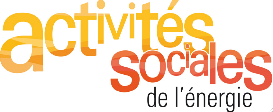 Assurance en € : 1020 €Nombre de jeux d’expositions : 1Intervenant susceptible d’accompagner l’exposition :Femmes Solidaires 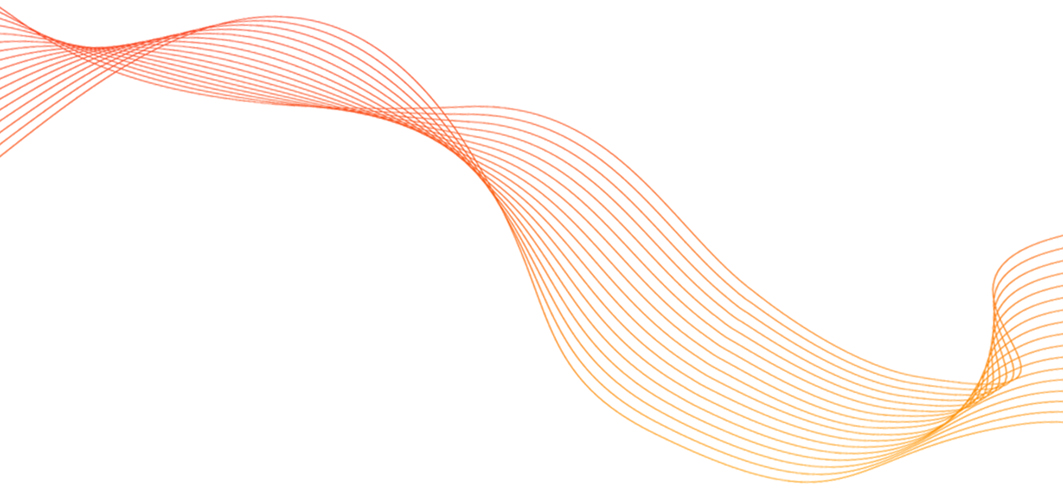 Lieu de stockage : DCEPS